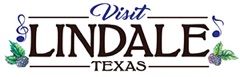 Picker’s PavilionFACILITY RENTAL APPLICATION RENTAL FEE MUST ACCOMPANY SIGNED APPLICATIONName of Responsible Party: ___________________________________________________________________________ Address: _____________________________________________________ City, Zip:  _____________________Phone: ______________________________________ Email: _________________________________________  Make check payable to: City of Lindale 55 Miranda Lambert Way Suite 3, Lindale, TX 75771APPLICATIONS WITH MISSING INFORMATION CAN NOT BE PROCESSED IN A TIMELY MANNER AND MAY PREVENT OR DELAY RESERVATIONS.  NO REFUNDS UPON CANCELLATION.*Please note additional permits & fees may apply. You are responsible for contacting the Lindale Community Development regarding Festival/Event Permits & fees (with or without alcohol) @ 903-882-6861. *Permit for Festival/Event (alcohol or no alcohol) $150.00.  If alcohol is served, you must hire security.By signing below, the Applicant certifies that the information provided above is correct. He/she has read and understood the information contained in this application. He/she agrees to conduct their event in compliance with all applicable city codes, ordinances, state/city laws and the conditions contained in this application. I have read and initialed the check off list for renting Picker’s Pavilion	________________________________________________________________     _____________________________________ Printed Name of Responsible Party 	 	 	 	 	    Cell Phone Number/Contact Phone Number   ________________________________________________________________     _____________________________________ Signature of Responsible Party 	 	 	 	 	                  Date of Signature Additional Notes:  	For Office Use Only Date of Payment: _________________ Method of Payment: _______________ Initials of Employee: ________Specific for Picker’s 	 Picker’s Pavilion Facility Instructions Pickers Pavilion: 205 Cannery Row (E. North St.), Lindale, Tx 75771Hours of Rental: 8:00a.m. - Midnight; No early entry on the grounds is allowed. Rental fees are non-refundable upon cancellation. Food for general sale/ free to the public must be governed by Northeast Texas (County) Health Department. All food vendors must be permitted thru the NET Health Department. It is your responsibility to contact NetHealth to verify Smith County’s regulations on food service, call 903-535-0030Open flame cooking and/or open flame heating elements are NOT allowed inside Pickers Pavilion. *Sterno Canned heat is allowed to keep food warm*Cooking and food preparation must be done prior to your event.  Parking and driving on the grass is not allowed.Decorating Picker’s Pavilion must not alter or damage the facility or grounds.WINDOWS ARE TINTED PLEXIGLASS AND YOU CANNOT USE TAPE, SUCTION CUPS, COMMAND STRIPS ETC. ON THE WINDOWS. IF YOU DO, YOU WILL BE RESPONSIBLE FOR REPLACING THE ENTIRE WINDOW. WINDOWS WILL BE CHECKED PRIOR TO AND AFTER YOUR EVENT.Placement of holes/painting of any kind on the inside or outside walls, is prohibited. When securing décor, you may use zip ties, string, wire, etc. All areas must be left in an orderly condition, and trash or litter must be placed in the dumpster located on the southeast corner of the Pavilion grounds.The City of Lindale reserves the right to invoice the renter with the cost of damage repairs to the buildings or grounds when these guidelines are not followed. The City of Lindale has a sound ordinance code and it will be strictly enforced. All music must stop by 11pm.  https://www.lindaletx.gov/DocumentCenter/View/1824/Noise-From-Venue-Ordinance-16-2017Undesirable behavior inside or outside of the building, or on the building grounds will not be tolerated. Overnight stays and unaccompanied minors are not allowed in facility. Serving Alcohol without a City permit is grounds for immediate eviction of premises. Events serving alcohol requires uniformed officers.Festival & Special Event Application ($150) will be required if:Event is opened to the public.Event has vendors.Private/Public event has alcohol.Gambling activities are not permitted in buildings, surrounding areas, or park grounds. The City of Lindale has a no smoking ordinance and it will be strictly enforced.  The City of Lindale reserves the right to cancel any reservation for reasons deemed necessary by city management.The City of Lindale is not responsible for injury, theft, damage, or death in conjunction with events or activities held on rented properties. A safety deposit fee is due when picking up the key(s) to the building, make out one check for the safety deposit amount. The safety deposit is refunded when the key(s) have been returned and the premises have been inspected. All furniture must be taken out of the Pavilion by midnight of the rental day. If furniture is left inside the Pavilion, the deposit will not be returned. Insurance:  The City of Lindale does not maintain event insurance for private events.Absolutely no vehicles will be allowed inside Picker’s Pavilion for unloading or teardown for private events.Facility Date of ReservationDescription of Use Rental Fee NON-REFUNDABLEDate Rental Fee Paid Safety Deposit Amount Date SafetyDeposit  Amount Paid Date Safety Deposit  Returned Picker’s Pavilion $350$250RENTERFEE SAFETY DEPOSIT REQUIREDDESCRIPTION FAMILY CELEBRATIONS:WEDDINGS, BIRTHDAYS, ANNIVERSARIES, GRADUATIONS$350.00PER DAY paid within 7 days from making reservation NON-REFUNDABLE $250.00 paid one week prior to eventLARGE PAVILION WITH AMPLE PARKING, ELECTRICITY,CEILING FANS, RESTROOMSSpecial Festival/Event Permit Required (when event is opened to the public or if event has alcohol) $150SUBLEASING VENDOR BOOTHS FOR MARKETS, TRADE SHOWS, CRAFT SHOWS, AND BAZAARS “20 – 25 Booths inside only”$500.00PER DAY paid within 7 days from making reservation NON-REFUNDABLE$250.00 paid one week prior to eventLARGE PAVILION WITH AMPLE PARKING, ELECTRICITY,CEILING FANS, RESTROOMSSpecial Festival/Event Permit Required (with or without alcohol) $150.00SUBLEASING VENDOR BOOTHS FOR MARKETS, TRADE SHOWS, CRAFT SHOWS, AND BAZAARS“26 -150 Booths inside Picker’s and outside ground”$1000.00PER DAY paid within 7 days from making reservation NON-REFUNDABLE $550.00 paid one week prior to eventLARGE PAVILION WITH AMPLE PARKING, ELECTRICITY,CEILING FANS, RESTROOMSSpecial Festival/Event Permit Required (with or without alcohol) $150.00